АНАЛИЗ ПРОВЕДЕНИЯ ПРЕДМЕТНОЙ НЕДЕЛИ В НАЧАЛЬНОЙ ШКОЛЕ 2022 – 2023 УЧЕБНЫЙ ГОДВ 2022-2023 учебном году предметная неделя в начальной школе проводилась в соответствии с планом работы школы с 24 по 28 октября. В ней приняли участие все классы начальной ступени обучения.Цель проведения недели:обеспечение активного, интеллектуального и эмоционально насыщенного отдыха во внеурочное время, создание условий для раскрытия способностей каждого ребенка, выявление одаренных детейЗадачи предметной недели:Привлечь всех учащихся для организации и проведения недели.Провести в каждом классе мероприятия, содействующие развитию познавательной деятельности учащихся, расширению знаний по предметам, формированию творческих способностей: логического мышления, рациональных способов решения задач, смекалки. Познакомить учащихся на практике со спецификой применения отдельных знаний в некоторых профессиональных сферах.Организовать самостоятельную и индивидуальную, коллективную практическую деятельность учащихся.Содействовать воспитанию коллективизма и товарищества, культуры чувств (ответственности, чести, долга).Мероприятия недели проводились согласно разработанному и утвержденному директором школы плану (план проведения предметной недели прилагается). Активное участие приняли все учителя начальных классов и ученики. План проведения недели находился на специальном стенде.  Программа проведения предметной недели отразила различные формы и методы учебной деятельности. Для активизации мыслительной деятельности учащихся проведены конкурсы, акции, викторины, выставки, интеллектуальные и познавательные игры. 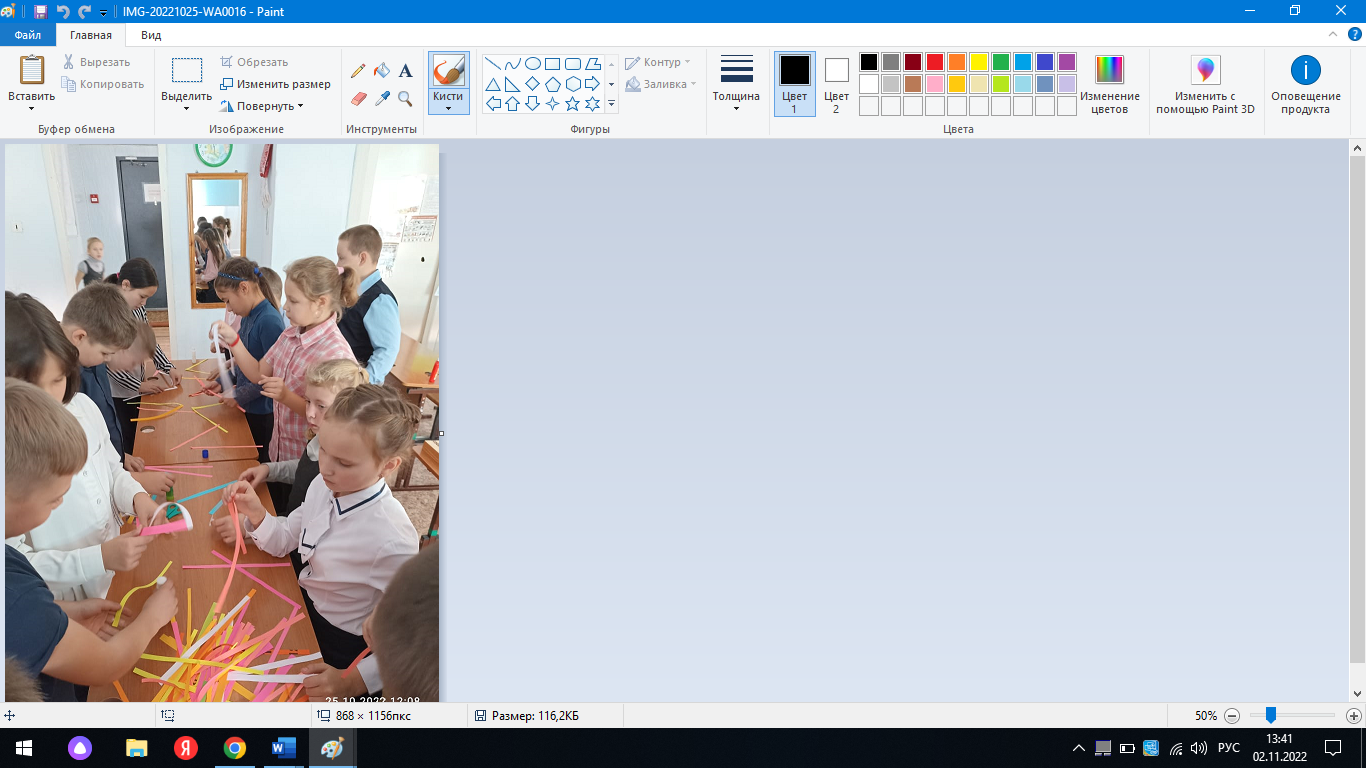        Открытие предметной недели состоялось 24 октября проведением школьной линейки.       В день открытия стартовала Акция «На странице любимой книги», где Совет старшеклассников школы научил ребят делать закладки для любимых книг. Ведь закладка – хоть и небольшая, но очень полезная вещь при чтении книг. С ее помощью удобнее читать и находить нужную страницу. И в то же время она способствует воспитанию культуры обращения с книгами. Если в книжке есть закладка, то и книжка в порядке и дольше служит читателям. В ходе изготовления дети проявили творчество, фантазию, воображение. Закладки получились веселые и яркие.  25 октября прошел библиотечный урок, целью которого было принятие первоклассников в ряды юных читателей. В ходе урока педагог-библиотекарь Лисицына М.В. познакомила ребят с правилами обращения с книгой, поведения в библиотеке. В конце урока каждый первоклассник получил удостоверение читателя. В рамках программы развития социальной активности обучающихся начальных классов «Орлята России» в этот же день состоялась встреча главы Степановского поселения Дробышенко М.А. с учениками 2-4 классов. Целью данного события было знакомство с человеком-лидером. В ходе беседы ребята получили ответы на вопросы: Кто такой лидер его главные качества и как им стать? Узнали о том, что есть некоторые личностные качества, которые помогают человеку становиться лидером: в первую очередь это смелость, энергия и старание.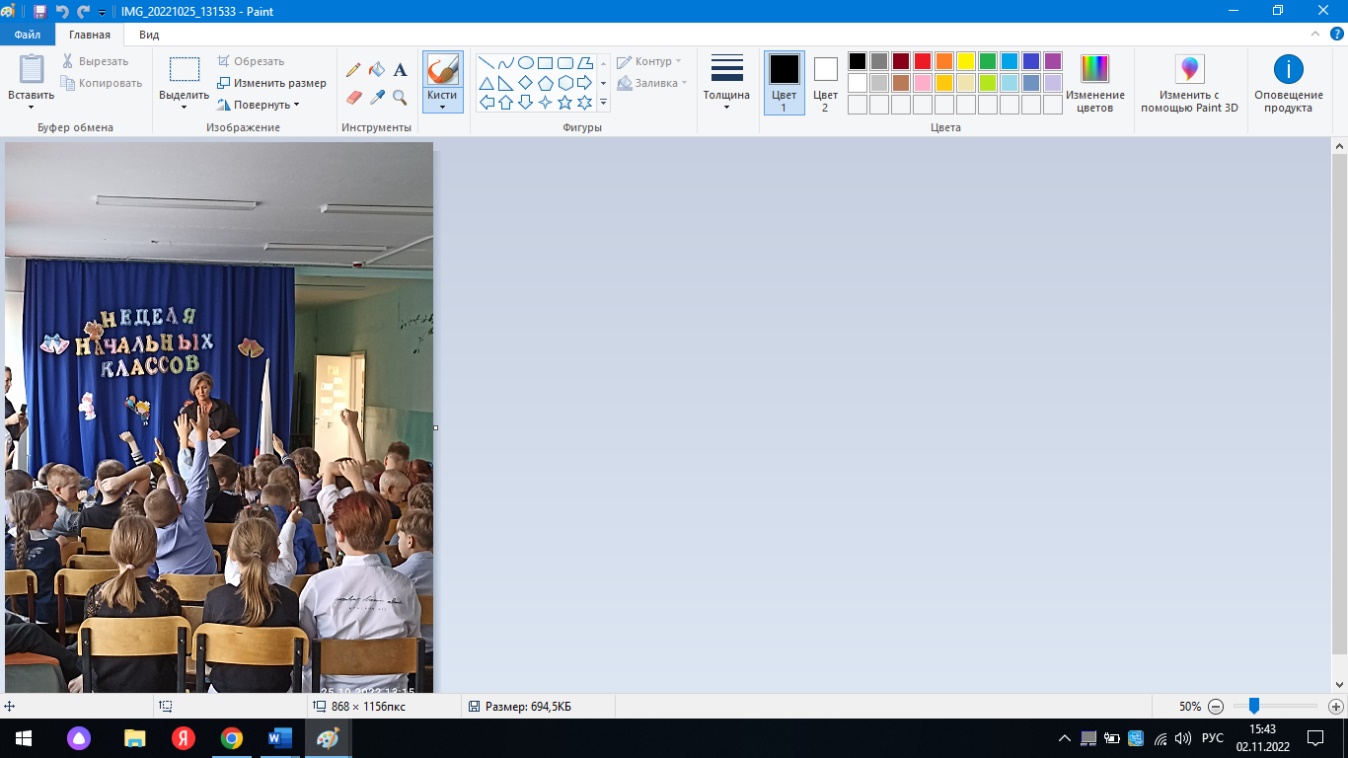 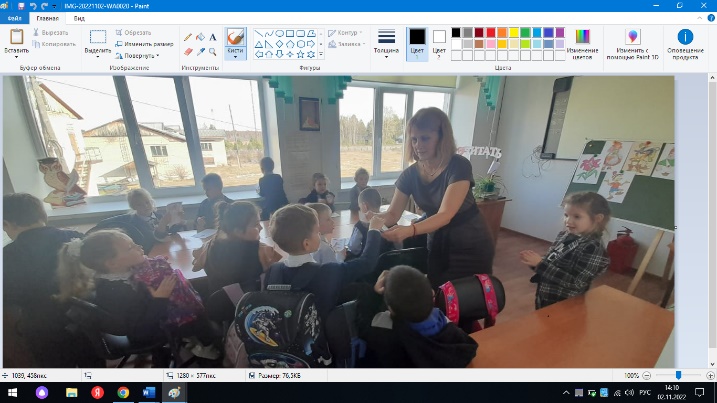    С целью расширения кругозора детей, закрепления знаний по окружающему миру, а также воспитания экологической культуры 27 октября состоялось внеклассное мероприятие в форме игры-путешествия по станциям «ЛЮБИ, БЕРЕГИ, ОХРАНЯЙ».  Выполняя на время интересные задания различного уровня сложности, ученики начальной школы должны были пройти все станции. Игра предполагала задания на развитие внимания, памяти и мышления (Узнай загадочных животных, угадай ребус, кроссворд…) Приподнятая атмосфера царила на протяжении всего мероприятия. По итогам игры призовые места среди классных коллективов распределились следующим образом: 1 место – 4класс, 2 место разделили команды 2б и 3а класса, 3 место занял 3б класс. Благодарности за активное участие и волю к победе получили коллективы 1 и 2а класса.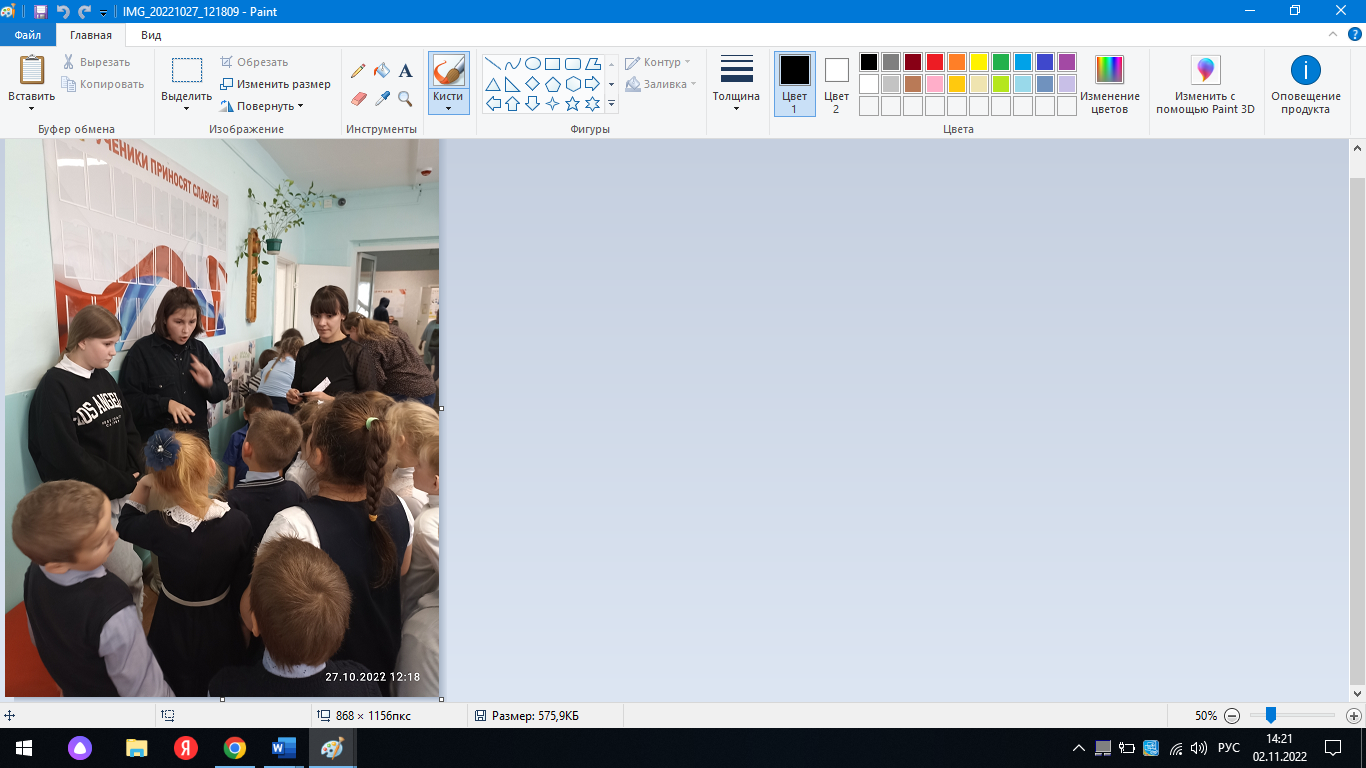 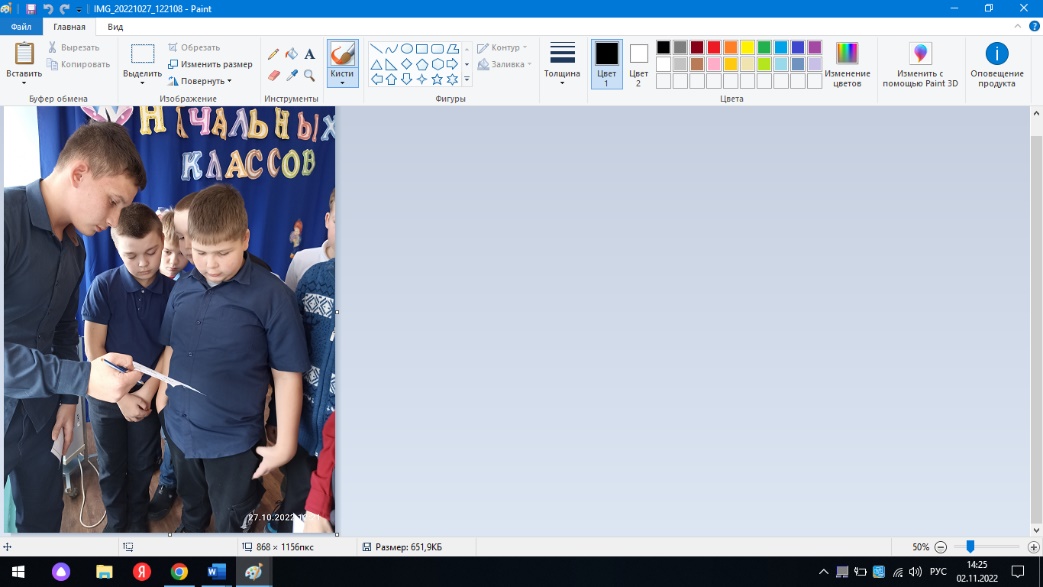     Очень увлекательным для ребят оказалось задание на создание коллажа «Праздники и будни в начальной школе». Целью данного события было сплочение классного коллектива посредством совместной творческой работы. Хочется здесь отметить оригинально выполненную работу 3а класса (кл. руководитель Силаева И.В.), а также 2б класса (кл. руководитель Коноплицкая Н.Е.), 2а (кл. руководитель Арышева Е.К.) и 4 класса (кл. руководитель Семененко А.А.).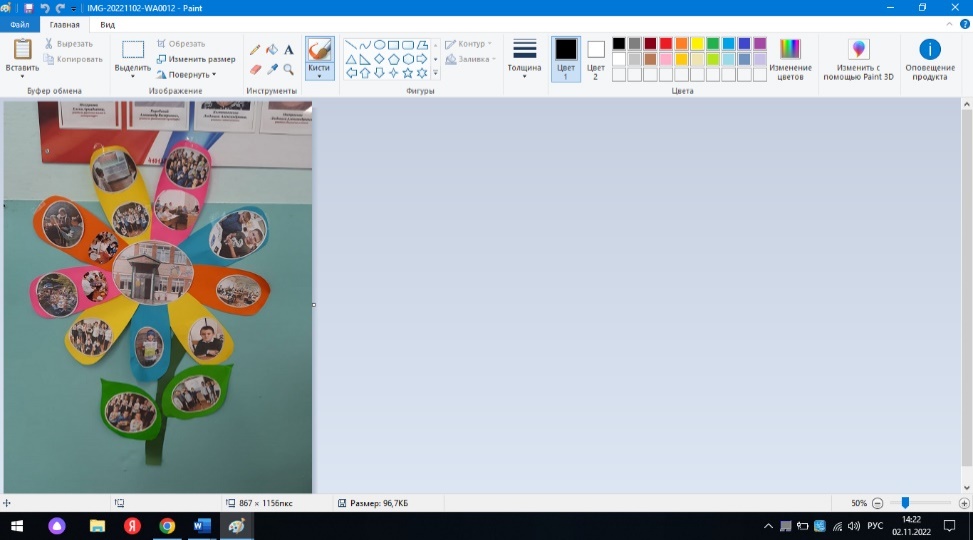 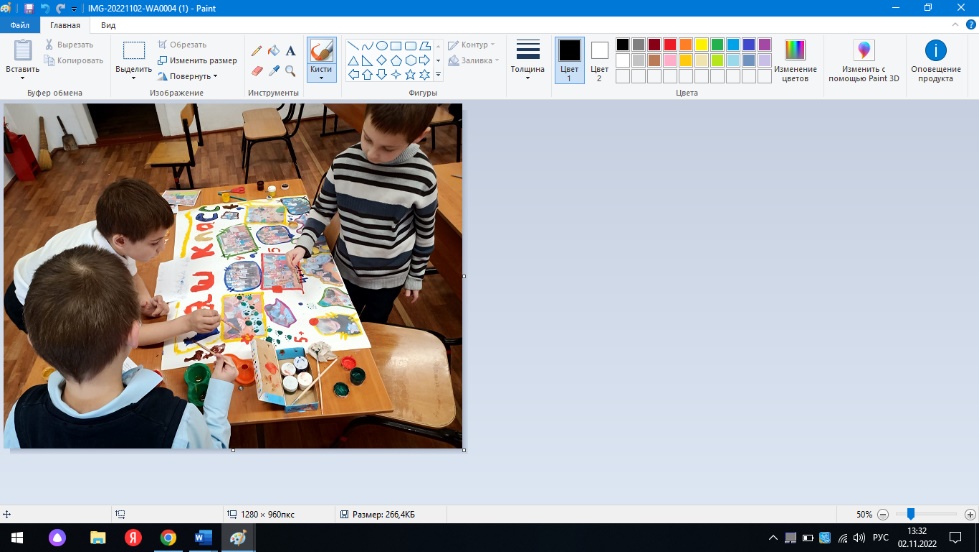  К сожалению, не было работ 1класса (кл. руководитель Решетникова Е.Ю.), 3б класса (кл. руководитель Пшеничникова Т.А.), классы здесь не приняли участие.     В интересной форме были проведены конкурс «Лучший каллиграф», литературная викторина по народным сказкам «В гостях у сказки». Детям были предложены различные задания, направленные на развитие интереса к русскому языку, литературному чтению. Был подготовлен наглядный материал, что способствовало мыслительной деятельности ребят, подобраны логические задания на сообразительность, ребусы и загадки. Желание работать, отвечать было у всех детей. 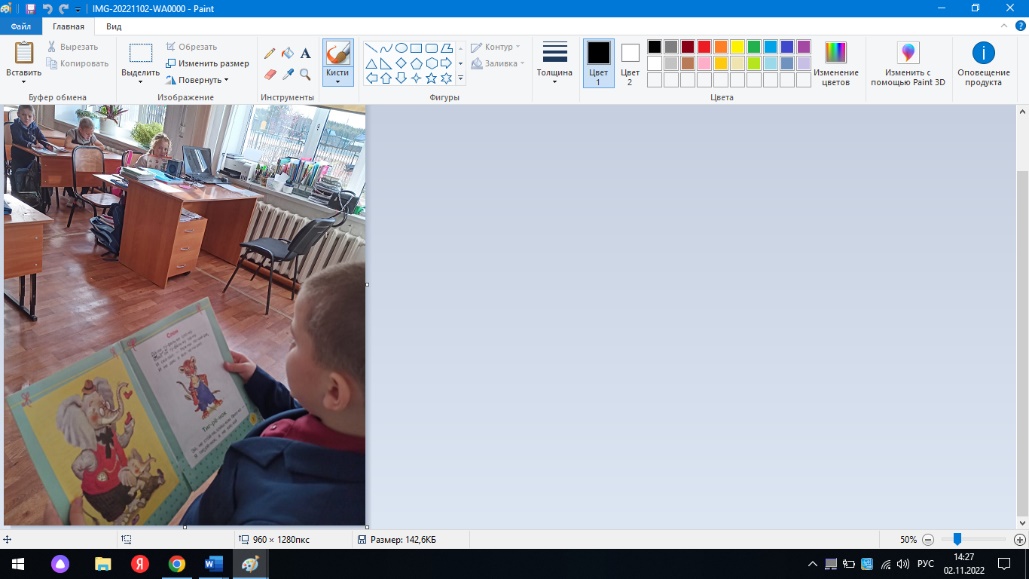 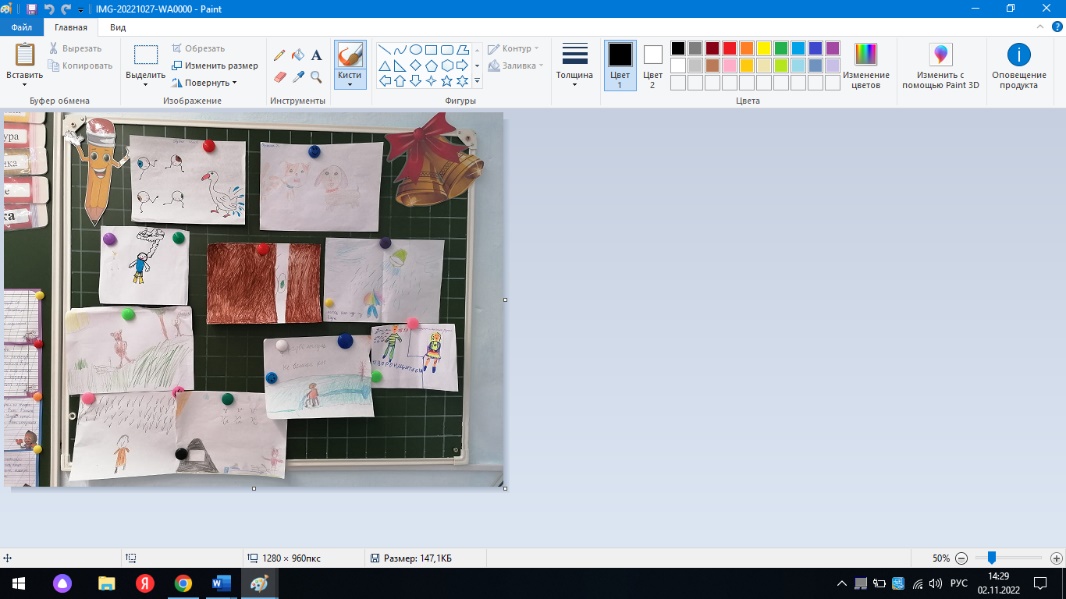 В пятницу 28 октября для первоклассников прошел яркий, красочный праздник «Посвящение в первоклассники».  На протяжении двух недель в школе шла подготовка к этому событию. Мероприятие проходило в форме увлекательного путешествия в сказку «Цветик - семицветик». Самые младшие учащиеся начальной школы доказали, что не зря проучились в 1 классе два месяца, продемонстрировали свои способности выступив с песней «Вместе весело шагать». Первоклассников, в этот важный и ответственный для них день, пришли поздравить и поддержать их родители. Все классы (кроме 3б класса) приняли активное участие в мероприятии «Посвящение в первоклассники», с удовольствием выходили на сцену, активно отвечали на вопросы, реализовали свои актёрские и творческие способности. В ходе всего праздника царила дружеская и тёплая атмосфера. Завершился концерт песней выпускников начальной школы «Я, ты, он, она вместе дружная семья» и вручением памятных подарков от начальной школы первоклассникам.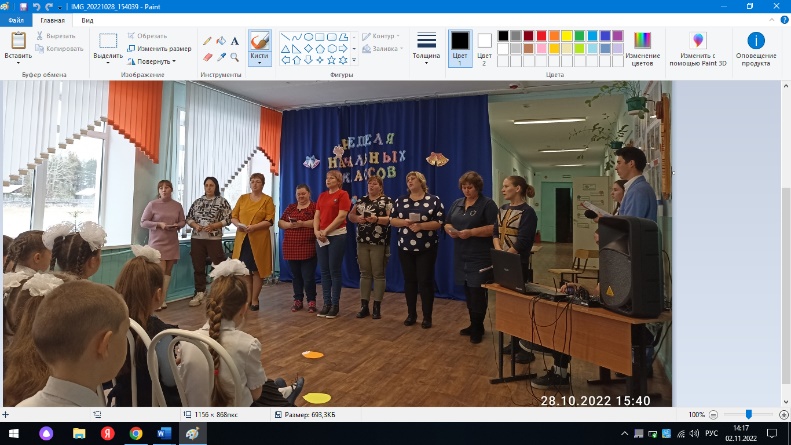      Предметная неделя позволила учащимся раскрыть свой творческий потенциал. Все учителя в ходе предметной недели проявили хорошие организаторские способности, создали творческую атмосферу. Дети показали хорошие знания, умение применять их в разных ситуациях, взаимовыручку, неординарное решение трудных вопросов, умение работать в группах.В конце Предметной недели на итоговой линейке наиболее проявившие себя дети были награждены дипломами и грамотами.   Сегодня каждый педагог ищет наиболее эффективные пути усовершенствования образовательного процесса, повышения заинтересованности учащихся. Этому способствует Неделя начальных классов. Во время её проведения происходит активизация мотивации в индивидуальной и коллективной деятельности, развивается самостоятельность, формируются межличностные коммуникации. Творчество приводит к раскрепощению личности, умению ориентироваться в обществе и найти свое место в жизни, быть нужным и полезным людям, а это и есть главный результат нашей работы.Руководитель ТГ начальных классов А.А. Семененко.